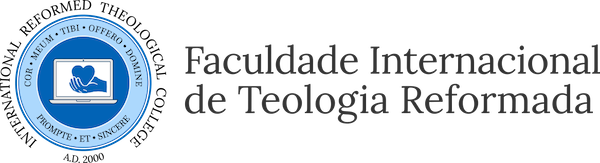 Curso:  Ensino Fundamental e Médio na Perspectiva ReformadaProf.: Rachel van de BurgtALUNO: Raphael Rocha QuintãoCURSO: Bacharelato em Estudos BíblicosTarefa da Unidade III aula 2:Qual é o órgão, de acordo com o Artigo 211, que terá a responsabilidade de atuar prioritariamente no ensino fundamental e médio?De acordo com a CF88, o Ensino Fundamental I é de competência dos municípios, enquanto o Ensino Fundamental II e Ensino Médio é de competência das unidades federativas.A lei da CF de 1988 estabelecerá o plano nacional de educação, de duração decenal, com o objetivo de articular o quê?Segundo o artigo 214, o objetivo é de: “articular o sistema nacional de educação em regime de colaboração e definir diretrizes, objetivos, metas e estratégias de implementação para assegurar a manutenção e desenvolvimento do ensino em seus diversos níveis, etapas e modalidades por meio de ações integradas dos poderes públicos das diferentes esferas federativas que conduzam a:erradicação do analfabetismo;universalização do atendimento escolar;melhoria da qualidade do ensino;formação para o trabalho;promoção humanística, científica e tecnológica do País;estabelecimento de meta de aplicação de recursos públicos em educação como proporção do produto interno bruto”